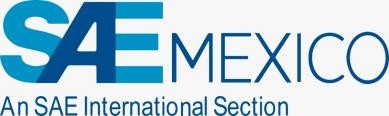 Métodos de Pago Competencias Estudiantiles SAE México: 1.- Pago mediante deposito en banco o transferencia electrónica Datos Bancarios:Banco SANTANDER No.Cta: 65-50640728-7CLABE: 014420655064072875Beneficiario: SAE INGENIEROS SECCION MEXICO ACRFC: SIS 170927 SR0Sucursal 89652.- PAYPAL (método En línea que permite pagos con tarjetas de debito, crédito y American Express y otras opciones) escoger el link relacionado a su competencia:Envíenos un correo electrónico a contact@bajasaemexico.com con copia a registration@bajasaemexico.com para solicitar un Link de Paypal (pago con Mastercard, Visa, etc.) mencionando el importe total con miembro extra (si es necesario) para enviarle el enlace de Paypal.​Si su pago es acertado usted recibirá un "ID de la transacción" (i.e. 98B80387J0110390X)Facturación:Para solicitar factura se necesita lo siguiente:Cédula de identificación fiscal, o algún documento oficial donde aparezcan sus datos fiscales de la escuela o persona a la que se le facturaraHay que especificar que uso de CFDIComprobante de pago (voucher, captura de pantalla etc)Enviar lo solicitado al correo Pedro.osorio@saemx.org con copia al correo de registro de su competencia SAE (se recomienda que el solicitante sea el capitán del equipo o faculty advisor)Notas: La Factura saldrá como concepto “inscripción a la competencia SAE” y por ser una competencia estudiantil la factura no se le carga IVA al ser un concepto no gravado por ley. Solo se factura en el mes de pago por lo que se tiene que solicitar inmediatamente después de pagar y no habrá cancelación o cambios de facturas salvo errores u omisiones de SAE México.